Home Learning Activities 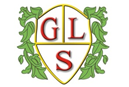 Topic: The RainforestClass: 7W    Week: 8   Week Beg: 11th MayMathsCounting – Play this gamehttps://www.topmarks.co.uk/learning-to-count/helicopter-rescueMathsCounting – https://www.topmarks.co.uk/Flash.aspx?f=PostSortingcalculationsv2MathsMatching and sorting – Remember when we did long and short?  Find a collection of items sort them - long/shortMathsMatching and sorting – http://resources.hwb.wales.gov.uk/VTC/the_zoo/eng/Introduction/mainsession1.htmOutdoorsFind out about the flowers you have found in your garden or on your walks – pick a favourite.EnglishRead Where the Forest Meets the Sea.  Who are the main characters? https://www.youtube.com/watch?v=9WIca78lh5sEnglishRead Where the Forest Meets the Sea. Can you find the animals in the story?EnglishRead Where the Forest Meets the Sea.  What’s happening to the rainforest?EnglishPractice your handwriting - trace or write words from the story.PhonicsHow many things can you find in your house that begin with the ‘M’ sound?Film: https://www.youtube.com/watch?v=oHb_WEA50yoFilm: https://www.youtube.com/watch?v=oHb_WEA50yoFilm: https://www.youtube.com/watch?v=oHb_WEA50yoEnglishPractice your handwriting - trace or write words from the story.PhonicsHow many things can you find in your house that begin with the ‘M’ sound?PECan you skip?  Give it a try, how many times can you skip?PSHCE/SCERTS/ASDANWash your hands and face using a face cloth in the morning or at bedtime.PSHCE/SCERTS/ASDANChoose your clothes and get dressed by yourself/with as little help as possible.PSHCE/SCERTS/ASDANMake yourself a cold drink or juice, water or squash.SensoryMake/buy playdough – make different shapes with the dough – make a tree shape (like in our story)PECan you skip?  Give it a try, how many times can you skip?PSHCE/SCERTS/ASDANWash your hands and face using a face cloth in the morning or at bedtime.PSHCE/SCERTS/ASDANChoose your clothes and get dressed by yourself/with as little help as possible.PSHCE/SCERTS/ASDANMake yourself a cold drink or juice, water or squash.SensoryMake/buy playdough – make different shapes with the dough – make a tree shape (like in our story)ArtAdd some lighter coloured leaves and trees to your background – think of long grass and hanging trees.TopicMake music that makes you think of being in a rainforest – use things from home or sounds from the internet.DTMake a drum from an empty container – make some drumming sounds.ScienceRemember the animals that live in the rainforest?  Find out about the snake – what’s special about a snake?COMPUTINGTake some selfies or you and your family doing your home learning.